 Employment changes in 2014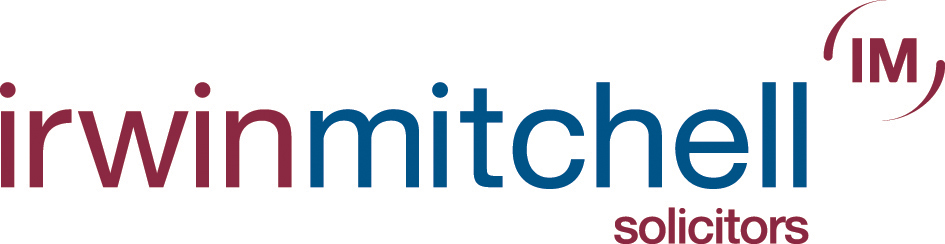 